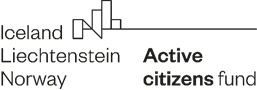 Wzór merytorycznego sprawozdania końcowego dla projektów w konkursie „Mocniejszym głosem”Wskazówki do sprawozdania końcowego Sprawozdanie prosimy złożyć za pośrednictwem Internetowego Systemu Wniosków. Link do systemu jest dostępny na stronie www.aktywniobywatele.org.pl.Bardzo prosimy o zwięzłość i klarowność przedstawionych w sprawozdaniu opisów, o posługiwanie się prostym, zrozumiałym językiem. Ważna jest logika podsumowania, pozwalająca zrozumieć co, jak i dlaczego organizacja zrobiła oraz co osiągnęła. Po zaakceptowaniu sprawozdania w Internetowym Systemie Wniosków prosimy o przesłanie pocztą pobranego z systemu PDF sprawozdania końcowego, podpisanego przez osoby uprawnione do reprezentacji organizacji zgodnie z KRS. Prosimy o dołączenie do sprawozdania podpisanej Listy dokumentów księgowych, która – po akceptacji sprawozdania - zostanie przesłana e-mailem przez Operatora.Dopiero po otrzymaniu podpisanego sprawozdania zostanie wypłacona druga i zarazem ostatnia rata dotacji.CZĘŚĆ MERYTORYCZNAPodsumowanie działań w projekcie upowszechniającym Podsumowanie działań upowszechniających*Co do zasady, prosimy o trzymanie się podziału na działania przedstawione we wniosku w punkcie C6. Prosimy uwzględnić także różnice między wnioskiem a przebiegiem projektu dotyczące zarówno zakresu działań, harmonogramu, doboru uczestników, upowszechniania informacji jak i współpracy z Partnerem/ami. W opisie prosimy wziąć pod uwagę pytania pomocnicze; opis może zawierać też inne informacje, które są istotne ze względu na specyfikę działań.Pytania pomocnicze do opisu działań:Co, jak i gdzie udało się zrobić? Które działania przebiegły inaczej niż zaplanowano we wniosku i dlaczego?Czy udało się dotrzeć do grupy/grup adresatów wskazanych we wniosku? Co to były za grupy? Jakie nieoczekiwane trudności lub też szanse pojawiły się w trakcie realizacji projektu?W przypadku projektów realizowanych w partnerstwie – jaką rolę odegrał Partner/Partnerzy? Jak przebiegała współpraca z Partnerem/Partnerami? 2. Osiągnięte produkty i rezultaty Podsumowanie produktów *Prosimy o podsumowanie projektu upowszechniającego w liczbach: np. ile i jakiego rodzaju dóbr lub usług powstało, ile osób z nich skorzystało? Co do zasady, prosimy o odnoszenie się po kolei do listy produktów przedstawionych w punkcie C5 wniosku, ale oczywiście interesują nas także produkty, które nie zostały pierwotnie przez Państwa zaplanowane. Prosimy o podanie sposobu dokumentacji.
W opisie prosimy wziąć pod uwagę pytania pomocnicze; opis może zawierać też inne informacje, które są istotne ze względu na specyfikę działań.Pytania pomocnicze:Jakie produkty powstały w trakcie realizacji projektu (dobra lub usługi), np. nowe lub zmodyfikowane publikacje, opracowania, strony internetowe, portale, nagrania, przeprowadzone warsztaty, szkolenia? Ile osób, z jakich grup / środowisk wzięło udział lub skorzystało ze zrealizowanych działań? Ile instytucji zostało objętych działaniami projektowymi? Podajcie liczby oraz opiszcie charakterystykę grupy/grup. W zależności od specyfiki projektu, uwzględnijcie cechy istotne dla danej grupy uczestników lub adresatów projektu (np. płeć, wiek, niepełnosprawność, pochodzenie, status materialny, status prawny).Jaka była liczba pobrań publikacji i innych treści udostępnionych w Internecie, jaka liczba odwiedzin stron internetowych, kont i profili w mediach społecznościowych wykorzystywanych przy upowszechnianiu? Podsumowanie rezultatów *Prosimy o opisanie realnych zmian (efektów), jakie wynikają z wszystkich przeprowadzonych działań upowszechniających. Co do zasady, prosimy o odnoszenie się po kolei do listy rezultatów przedstawionych w punkcie C5 wniosku, ale oczywiście interesują nas także rezultaty, które nie zostały pierwotnie przez Państwa zaplanowane. Prosimy o podanie wiarygodnych informacji i ich źródeł.W opisie prosimy wziąć pod uwagę pytania pomocnicze; opis może zawierać też inne informacje, które są istotne ze względu na specyfikę działań. Jeśli do tej pory nie można zaobserwować tego rodzaju zmian, prosimy napisać, jak i kiedy zespół organizacji będzie w stanie tę zmianę zaobserwować/zweryfikować. Pytania pomocnicze:Czy w efekcie przeprowadzonych działań zaszły jakieś zmiany wśród uczestników lub adresatów projektu? Jeśli tak, to jakie? Czy np. skutecznie dowiedzieli się o Waszej metodzie pracy? Czy ktoś poza Wami zaczął z niej korzystaćSkąd wiadomo, że te zmiany zaszły?W przypadku projektów realizowanych w partnerstwie – jakie korzyści dla organizacji lub otoczenia płyną z partnerstwa zawartego w ramach projektu?Jeśli projekt nie kończy się spodziewanymi rezultatami, napiszcie, z czego to wynikło oraz czy jest szansa na ich osiągnięcie po zakończeniu projektu.4. DokumentacjaProsimy o wypisanie poniżej:adresu internetowego głównego kanału (lub kanałów) komunikacyjnego projektu (strony www projektu, podstrony na stronie organizacji i/lub profilu projektu w mediach społecznościowych)adresów kilku kluczowych internetowych publikacji, nagrań, fotorelacji z itd.; jeśli publikacja (np. raport, poradnik, ulotka) nie jest dostępna w Internecie, należy załączyć jej plik w Internetowym Systemie Wniosków;adresów internetowych kilku przykładowych materiałów prasowych na temat projektu, które ukazały się w mediach.Prosimy o przesłanie do siedziby Operatora:dwóch egzemplarzy publikacji wydanych w wersji papierowej (o ile nie zostały przesłane wcześniej).Uwaga: Prosimy nie przysyłać ani nie załączać w Internetowym Systemie Wniosków kopii wycinków prasowych, zdjęć, skanów, materiałów promocyjnych typu ulotki, plakaty, ani żadnych gadżetów.5. Pozostałe informacjeProsimy o ewentualne uwagi dotyczące np. współpracy z Operatorem lub innych kwestii związanych z realizacją projektu w ramach programu Aktywni Obywatele – Fundusz Krajowy.CZĘŚĆ FINANSOWACzęść finansowa sprawozdania składa się z dwóch elementów: zbiorczych danych przedstawionych w Internetowym Systemie Wniosków oraz obowiązkowego załącznika, jakim jest formularz w formacie Excel ze szczegółowym zestawieniem i opisem wydatków. Aby poprawnie sporządzić sprawozdanie, rekomendujemy przygotowanie w pierwszej kolejności tego drugiego dokumentu. Pamiętajcie o wypełnieniu go w przygotowanym przez Operatora wzorze tabeli w oparciu o wskazówki do przygotowania sprawozdania. To uzyskane w tabeli Excel sumy poszczególnych pozycji budżetowych pozwolą Wam sprawnie uzupełnić zestawienie w Internetowym Systemie Wniosków.

Sprawozdanie dotyczy całego okresu wydatkowania dotacji. Załącznik ze wzorem tabeli Excel oraz wskazówki do przygotowania sprawozdania możecie pobrać z Internetowego Systemu Wniosków lub ze strony internetowej Operatora. Sprawozdanie sporządzacie w EUR.Zestawienie wydatków w EUR w odniesieniu do planowanego budżetu (koszty całkowite)Przyznana dotacja w EUR (wg umowy)Pole wypełnia się automatycznieDotychczas przekazane środki w EUR Pole wypełnia się automatycznieLpBudżetKwota planowana w budżecieRozliczenie w sprawozdaniuProcent wykorzystaniaA. Działania w projekcie (koszty bezpośrednie)A. Działania w projekcie (koszty bezpośrednie)A. Działania w projekcie (koszty bezpośrednie)A. Działania w projekcie (koszty bezpośrednie)A. Działania w projekcie (koszty bezpośrednie)RAZEM:1Działanie 1 xxx2Działanie 2 xxx3Działanie 3 xxxB. Personel przypisany do działań w projekcie (koszty bezpośrednie)B. Personel przypisany do działań w projekcie (koszty bezpośrednie)B. Personel przypisany do działań w projekcie (koszty bezpośrednie)B. Personel przypisany do działań w projekcie (koszty bezpośrednie)B. Personel przypisany do działań w projekcie (koszty bezpośrednie)RAZEM:1xxx2xxxC. Koszty pośrednieC. Koszty pośrednieC. Koszty pośrednieC. Koszty pośrednieC. Koszty pośrednieRAZEM:1Koszt ryczałtowy x% kosztów personeluSUMA:Źródła finansowania kosztów rozliczanych w sprawozdaniuŹródła finansowania kosztów rozliczanych w sprawozdaniuŹródła finansowania kosztów rozliczanych w sprawozdaniuŹródła finansowania kosztów rozliczanych w sprawozdaniuRodzaj źródłaWykazane w sprawozdaniuSumaw tym z dotacji0,000,00Wkład własnyA. Działania w projekcie (koszty bezpośrednie)0,00 0,00 B. Personel przypisany do działań w projekcie (koszty bezpośrednie)0,00 0,00 C. Koszty pośrednie0,00 0,00 Kwota odsetek 0,00Procent wkładu własnego % Min. 0%koszty poniesione z dotacjiDo wypłaty 